Στην Πάτρα, σήμερα ……… η Επιτροπή Παραλαβής, αποτελούμενη από τα κάτωθι μέλη, [παρέλαβε σε καλή κατάσταση τα εξής αγαθά] ή [βεβαιώνει την καλή εκτέλεση των εξής υπηρεσιών]  (παρακαλούμε προσθέστε το σύνολο των απαιτούμενων γραμμών)Πάτρα, _ /_ /_Ο Επιστημονικός Υπεύθυνος(Συμπληρώνεται από την υπηρεσία)Ο/Η Ελέγξας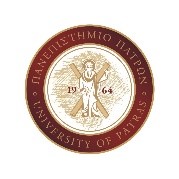 ΠΑΝΕΠΙΣΤΗΜΙΟ ΠΑΤΡΩΝ ΕΙΔΙΚΟΣ ΛΟΓΑΡΙΑΣΜΟΣ ΚΟΝΔΥΛΙΩΝ ΕΡΕΥΝΑΣ – Ν. 4485/2017Α.Φ.Μ.: 998219694 – Α΄ Δ.Ο.Υ. ΠΑΤΡΩΝ -ΤΗΛ: 2610-997888    FAX: 2610-996677 E-mail: rescom@upatras.gr – Url:  http://research.upatras.grΠρακτικό Παραλαβής Προμήθειας Αγαθών/ΥπηρεσίαςΠρακτικό Παραλαβής Προμήθειας Αγαθών/ΥπηρεσίαςΠρακτικό Παραλαβής Προμήθειας Αγαθών/ΥπηρεσίαςΠρακτικό Παραλαβής Προμήθειας Αγαθών/ΥπηρεσίαςΠεριγραφή Ειδών/ΥπηρεσιώνΣτοιχεία ΤιμολογίουΟνοματεπώνυμοΙδιότητα ΥπογραφήΟνοματεπώνυμοΙδιότητα Υπογραφή1.2.3. 3. Εντολή Αποζημίωσης Προμήθειας Αγαθών/ΥπηρεσίαςΕντολή Αποζημίωσης Προμήθειας Αγαθών/ΥπηρεσίαςΕπιστημονικός Υπεύθυνος:Επιστημονικός Υπεύθυνος:Ερευνητικό Πρόγραμμα:Ερευνητικό Πρόγραμμα:Φορέας Χρηματοδότησης:Κωδ. Προγρ.:Πακ. Εργασίας [WP] / Κατηγορία Δαπάνης:Σας παρακαλώ πολύ λαμβάνοντας υπόψη το ως άνωθεν πρακτικό παραλαβής, να εκτελέσετε την εντολή αποζημίωσης προμήθειας αγαθών/υπηρεσίας ποσού €: Σας παρακαλώ πολύ λαμβάνοντας υπόψη το ως άνωθεν πρακτικό παραλαβής, να εκτελέσετε την εντολή αποζημίωσης προμήθειας αγαθών/υπηρεσίας ποσού €: στον Προμηθευτή:Α.Φ.Μ.:IBAN:Για την εξόφληση του παραστατικού (Αρ./Ημερομηνία):Παρακαλούμε όπως ορίσατε τον χώρο εγκατάστασης (σε περίπτωση πάγιου εξοπλισμού):Ονοματεπώνυμο:                       Υπογραφή: